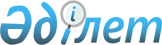 Об утверждении коэффициента зонирования, учитывающего месторасположение объекта налогообложения в населенных пунктах Урджарского района
					
			Утративший силу
			
			
		
					Постановление акимата Урджарского района Восточно-Казахстанской области от 19 июля 2018 года № 393. Зарегистрировано Управлением юстиции Урджарского района Департамента юстиции Восточно-Казахстанской области 6 августа 2018 года № 5-18-161. Утратило силу постановлением акимата Урджарского района Восточно-Казахстанской области от 21 мая 2020 года № 186
      Сноска. Утратило силу постановлением акимата Урджарского района Восточно-Казахстанской области от 21.05.2020 № 186 (вводится в действие по истечении десяти календарных дней после дня его первого официального опубликования).

      Примечание РЦПИ.

      В тексте документа сохранена пунктуация и орфография оригинала.
      В соответствии с пунктом 6 статьи 529 Кодекса Республики Казахстан от 25 декабря 2017 года "О налогах и других обязательных платежах в бюджет" (Налоговый Кодекс), пунктом 2 статьи 31 Закона Республики Казахстан от 23 января 2001 года "О местном государственном управлении и самоуправлении в Республике Казахстан, приказом Министра по инвестициям и развитию Республики Казахстан от 22 января 2016 года № 55 "Об утверждении Методики расчета коэффициента зонирования" (зарегистрирован в Реестре государственной регистрации нормативных правовых актов за № 13285) акимат Урджарского района ПОСТАНОВЛЯЕТ:
      1. Утвердить коэффициент зонирования, учитывающего месторасположение объекта налогообложения в населенных пунктах Урджарского района согласно приложению к настоящему постановлению.
      2. Государственному учреждению "Аппарат акима Урджарского района Восточно-Казахстанской области" в установленном законодательством порядке Республики Казахстан обеспечить:
      1) государственную регистрацию настоящего постановления в территориальном органе юстиции;
      2) в течение десяти календарных дней со дня государственной регистрации настоящего постановления акимата направление его копии в бумажном и электронном виде на казахском и русском языках в Республиканское государственное предприятие на праве хозяйственного ведения "Республиканский центр правовой информации" для официального опубликования и включения в Эталонный контрольный банк нормативных правовых актов Республики Казахстан;
      3) в течение десяти календарных дней после государственной регистрации настоящего постановления направление его копии на официальное опубликование в периодические печатные издания, распространяемых на территории Урджарского района;
      4) размещение настоящего постановления на интернет - ресурсе акимата Урджарского района после его официального опубликования.
      3. Контроль за исполнением настоящего постановления возложить на заместителя акима района Д. Хамитова.
      4. Настоящее постановление вводится в действие с 1 января 2019 года. Коэффициент зонирования, учитывающего месторасположение объекта налогообложения в населенных пунктах Урджарского района
					© 2012. РГП на ПХВ «Институт законодательства и правовой информации Республики Казахстан» Министерства юстиции Республики Казахстан
				
      Аким Урджарского района 

С. Зайнулдин

      Согласовано:

      Руководитель управления

      государственных доходов

      по Урджарскому району 

С. Кыпшаков
Приложение к постановлению 
акимата Урджарского района 
от "19" июля 2018 года № 393
Урджарский район
Урджарский район
Урджарский район
1
 Каракол
1,5
2
 Ферма 3
1,5
3
Абай
1
4
Сартерек
1
5
Сагат
1,1
6
Шолпан
1,5
7
Таскескен
1,5
8
Уш-булак
1
9
Алтыншокы
1,5
10
Лай-булак
1,4
11
Теке-булак
1,1
12
Айтбай
1,4
13
Сегизбай
1,4
14
Карабуйрат
1,2
15
Жана-тилек
1,5
16
Тас-арык
1,4
17
Жогаргы-Егинсу
1,5
18
Егинсу
1,5
19
Жанай
1,5
20
Акжар
1,6
21
Карамойыл
1,1
22
Амангелды
1,1
23
Урджар
1,7
24
Кызыл-Ту
1,3
25
Бургон
1
26
Бестерек
1,5
27
Ер-Кабанбай
1,3
28
Казымбет
1,4
29
Баркытбел
1,5
30
Батпакты
1,3
31
Некрасовка
1,3
32
Теректи
1,2
33
Науалы
1,5
34
Малак
1,2
35
Колденен
1,5
36
Кокозек
1,5
37
Ельтай
1,5
38
Маканчи
1,7
39
Каратума
1,5
40
Каратал
1,4
41
Бекет
1,1
42
Бугубай
1,2
43
Коктал
1,4
44
Келдымурат
1,5
45
Коктерек
1,5
46
Кайынды
1,3
47
Кызыл-булак
1,2
48
Карабута
1,4
49
Акшокы
1,4
50
Подгорное
1
51
Бахты
1,5
52
Карабулак
1,5
53
Барлык-Арасан
1,4
54
Кабанбай
1,5
55
Кызыл-Жулдыз
1,1